VIRTUAL ASSISTANT, DATA ENTRY AND TRANSLATION, CURRICULUM VITAE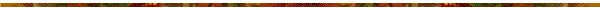 Name             : Zakaria Abshir AliAddress        : Dadaab, Kenya  	Tel                  : +254711366600 E-mail           : zakariaabshir57@gmail.comDOB                : 01/01/1996 Nationality    : Somali Resident        : Kenya	Dedicated English-Somali monolingual translator who has extensive experience in translating, interpreting, transcribing, and proofreading documents. I am always available and usually respond within an hour. I consider myself a detailed oriented person who can work independently or as a part of a team, I am very organized and can meet job required deadlines. My Interpersonal and time management skills are some of my strong points and I believe good communication is very important in every success. With a background in computer skills, I’ve been translating for five years. As a native Somali speaker, I am familiar with the target audience of your content and find the right formulation. I can adapt your texts so that they are not only understood by your Somali clients, but also well received. Other Talents: Able to work with people of multi-cultural backgrounds, religion and race  Excellent negotiation skills   Problem solving capacity   Keeps Confidentiality  Able to work under pressure situation  Strong interpersonal skills  Good understanding of humanitarian and Sphere relief standards in Somali context    Able to work in and contribute to team building environment  Education Background Certificate of Computer skills 2018Workshops and Trainings Attended/ Professional / Courses undergone Child protection and child right training  Certificate of life skills and Ethical issues in counseling  Trained in using the following statistical Packages; EXCEL topic covered include: Data Entry, Data Cleaning, Data Analysis,   Communication skills	 HIV/AIDS Attended Female Genital Mutilation FGM Awareness and Prevention  Attended One-year computer training course  Attended Peace Education Training  Attended Reproductive Health Awareness training organized by NCCK Conflict management and peace building Child Friendly school course on interactive child centered methodology School peer counseling. Work Experience Translator/ interpreter January 2017 to Date Competency Ability to work diligently and faithfully to achieve the organization’s goals through hard work and integrity towards those who I work with Upholding my dignity and the entire ethnical principles and mode of conduct of my profession Respect, team work and cooperation with all my workmates to achieve the common goals of the organization High professional integrity able to create relations and trust in all high articulate Strengths High motivation for achievement Good analytical and conceptual skills A fast learner, highly organized and self motivatedEnjoys working with people to serve, meet deadlines and targets.  Can work well without supervision Excellent communication and interpersonal skills  Hobbies and Interests Reading NovelsMaking friends Carrying out researches Referees Available upon request. Profile Skills: 